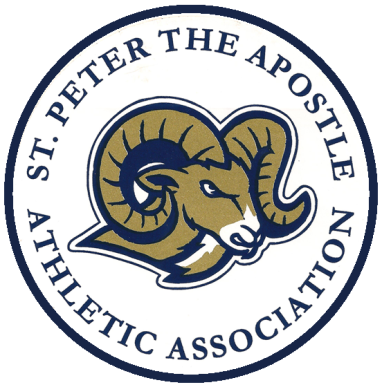 Open Gym: Parent Permission/Waiver Form The written permission of a student's parent/guardian is required for participation in St. Peter activities.  In addition, the school system requires that the parents assume financial responsibility for all medical and hospital bills incurred as a result of an accidental injury their child sustains while involved in the open gym program – held on Sundays from 1-2.  Sports do involve some risk of physical injury to the child.  Parents should be aware of these risks before granting a child permission to participate.  I, _______________________ (Parent/Guardian Name), grant my child permission to participate in Open Gym and/or Team sports at Saint Peter the Apostle School.     I certify that my child has no known medical or physical condition that might make participation in open gym and athletics detrimental or hazardous to his/her health with the possible exception of: (please list and describe)____________________________________________________________________________________________________________________________________________________________________________________________________________________________________________________________________________________________________________________________________________________________________________________________________________________________If my child suffers an accidental injury while participating in Open Gym or any athletic program at St. Peter the Apostle school, I agree to pay all of the medical and hospital bills.  I also grant permission for school/Parish officials to obtain necessary medical treatment for my child in an emergency when I cannot be contacted.  I understand that reasonable efforts will be made to contact me prior to treatment.  Participants are expected to be picked up within 15 minutes of the scheduled end time. Parent/Guardian(s) Name ____________________________                     (Primary phone) ____________________(E-mail)_____________________________________________Address______________________________                             ______________________________ (Secondary)____________________________________                             ______________________________ (Additional) Emergency Contact Name________________                          (Phone) _____________ (E-mail) ________________________Parent Signature___________________________ Date_____________Student Name: ____________________________Grade_____________